Schoolondersteuningsprofiel Schooljaar 2020-2021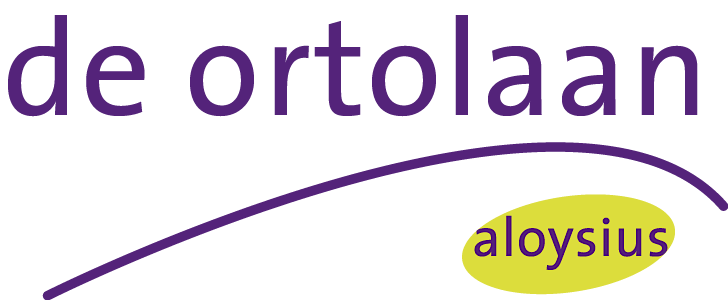 Naam school: VSO de Ortolaan-Heibloem  Leerlingaantal: 105  Klassendeler: 12Kwaliteitsaspect Preventief & planmatig handelenWij handelen preventief en planmatig op basis van data voortkomend uit de evaluatie van de gestelde tussendoelen. Wij brengen de resultaten van ons aanbod in kaart en vergelijken ze met onze gestelde standaarden (vroegtijdig signaleren). Dit doen we voor:x de verschillende leergebieden;	x 2 x per jaar 	  x u bent tevreden (passend bij de populatie)x de vakoverstijgende leergebieden;	x 2 x per jaar 	  x u bent tevreden (passend bij de populatie)Fysieke toegankelijkDe school biedt voorzieningen voor leerlingen met een:x motorische beperking;	x ja       o visuele beperking;		o ja	 o deelso auditieve beperking;		o ja	 o deelsMedische handelingenHierbij is het onderscheid tussen levensbedreigende en niet levensbedreigende situaties essentieel.X  dagelijkse aanwezigheid van EHBO’erX  basic life support (handelingen gericht op stabilisatie tot de ambulance arriveert.) X  er zijn geen teamleden die de verantwoordelijkheid dragen om medische handelingen uit te voeren.o aanwezigheid schoolverpleegkundige	 Kwaliteitsaspect inrichting van de ondersteuningstructuurAlle teamleden hebben een rol in de basiskwaliteit en/of de basisondersteuning. Deze rol wordt geconcretiseerd in de uitvoering van de verschillende arrangementen; verdiept-arrangement, basis-arrangement, intensief-arrangement. De arrangementen zijn met name gericht op de didactische componenten.Toelatingsbeleid De aangemelde leerling dient reeds in het bezit te zijn van een geldige Toelaatbaarheidsverklaring (TLV), dan wel op basis van aangeleverde pedagogisch-didactische informatie in aanmerking te komen voor een aan te vragen TLV. Dit geldt niet voor leerlingen die vanuit een residentiële setting waar de Ortolaan een convenant mee heeft, toelaatbaar zijn. Ons aanbod is gericht op leerlingen met een cognitie moeilijk lerend (IQ>70 en <80) tot (hoog)gemiddeld begaafd (IQ>90 en <130) niveau. Voor leerlingen met een cognitie lager dan moeilijk lerend (IQ<70) of hoogbegaafd (IQ>130) niveau wordt in overleg met ouders/verzorgers en eventuele hulpverlening bekeken wat een alternatief kan zijn. Naast de cognitie-gegevens wordt tevens gekeken naar de behaalde DLE’s (Didactische Leeftijds Equivalent). Dit dient minimaal DLE 20 (E4) te zijn. Functioneringsniveau en begeleidingsbehoeften zijn hierbij ook van groot belang. Op basis van onderstaande weigeringsgronden kan besloten worden een leerling niet toe te laten tot de school. Dit besluit wordt door de locatiecoördinator toegelicht en gemotiveerd in een gesprek met ouders/verzorgers. Tevens wordt advies verstrekt met betrekking tot een alternatief (een andere Aloysiusschool) en zal er actieve betrokkenheid zijn onzerzijds. De weigeringsgronden kunnen zijn:De maximale opnamecapaciteit van 12 leerlingen in de onderwijskundig en pedagogisch passende groep is bereikt.De gedragsproblematiek is van dien aard dat deze de ondersteuningsmogelijkheden van de school overschrijdt en onderwijs binnen een school niet haalbaar is. Het didactisch functioneringsniveau ligt onder de minimumgrens, dan wel boven de maximumgrens die de school hanteert.Indien de leerling de grenzen van veiligheid en welbevinden van zichzelf, andere leerlingen en/of medewerkers overschrijdt, waarbij het ondersteuningsaanbod van school ontoereikend is. Indien de leerling niet in staat blijkt in een groep te functioneren. Dit omdat hij/zij in hoge mate één-op-één begeleiding nodig heeft op didactische en/of pedagogisch vlak. Leerlingen die op 1 augustus 20 jaar of ouder zijn, mogen op grond van wettelijke regelgeving niet toegelaten worden. Dit, tenzij er een ontheffing is.Kwaliteitszorg binnen Samenwerkingsverband 31.02De Ortolaan-Heibloem maakt deel uit van de Aloysiusstichting en maakt bovendien deel uit van meerdere samenwerkingsverbanden Passend Onderwijs. Eén van die samenwerkingsverbanden is SWV 31.02  VO Midden-Limburg. Dit Samenwerkingsverband heeft gezamenlijke afspraken gemaakt over de inhoud van de basisondersteuning en de extra ondersteuning. Elke school binnen het samenwerkingsverband beschrijft deze ondersteuning op een vergelijkbare manier in het school-ondersteuningsprofiel (SOP). Zo creëren we transparantie naar elkaar en naar onze partners en stakeholders.Binnen SWV31.02 wo wordt in het kader van Passend Onderwijs onderscheid gemaakt tussen basiskwaliteit, basisondersteuning en extra ondersteuning.Een stevige basiskwaliteit op onze deskundigheidAls school voor Voortgezet Speciaal Onderwijs bedienen wij een doelgroep waarbij sprake is van  complexe ondersteuningsbehoeften. Dit op het vlak van sociaal emotioneel functioneren, zoals op het gebied van prikkelverwerking, emotie-regulatie en executieve functies. Dat betekent dat wij op deze gebieden in de basiskwaliteit (het onderste cascadeniveau) een hoog niveau van deskundigheid en ondersteuning structureel inzetten voor alle leerlingen. Dit omdat zij dit allemaal nodig hebben. Dientengevolge is er minder behoefte aan basisondersteuning (cascadeniveau 2), omdat een groot deel van de basisondersteuning in feite al geïntegreerd is in de basiskwaliteit.Op de gebieden waarop wij niet als specialist een doelgroep bedienen, zoals bijvoorbeeld taal en rekenen, geldt deze verwevenheid niet.Deskundigheidsterreinen die wij als school in huis hebben zijn:OrthopedagogiekDidactiekOntwikkelingsproblematiekPsychische ontwikkeling en problematiekSysteemproblematiekLangdurige ziekteOp deze terreinen ondersteunen de interne deskundigen ons onderwijsteam in de dagelijkse praktijk. Vragen, problemen en ondersteuningsbehoeften bij leerlingen worden snel gesignaleerd en direct omgezet in passend handelen door ons team. Zo houden wij de leerlingen laag in onze cascade en borgen we hun welbevingen, leren en ontwikkeling. Daar waar ondersteuningsbehoeften de deskundigheid binnen ons team overstijgen, schakelen wij met externe partners zoals bijvoorbeeld:Centrum voor Jeugd en Gezin (CJG) binnen de 17 gemeenten waar de leerlingen vandaan komenCombinatie Jeugdzorg de WiddonckRubiconPGZAanbieders PMT of andere therapieënEtc.Onderstaande zaken vallen onder de basisondersteuning van de Ortolaan-Heibloem:LeerstrategieënLeren leren is een belangrijk onderdeel van de algehele ontwikkeling waarbij wij onze leerlingen dagelijks begeleiden. Daarom hebben wij deskundigheid op het gebied van onder andere didactiek en ontwikkelingspsychologie in huis en zetten die in de klassenpraktijk van elke dag in. Dit is onderdeel van onze basiskwaliteit.InstroomprogrammaWanneer leerlingen langere tijd afwezig zijn geweest uit het schoolse proces, vraagt het terug instromen in het onderwijs extra begeleiding, zowel op het gebied van de leerstof als sociaal emotioneel. Wij kunnen hiervoor een individueel instroomprogramma opstellen, waarmee we ervoor zorgen dat dit proces op maat voor de leerling terug opgepakt kan worden.Taalondersteuning algemeenOnze leerlingen hebben specialistische ondersteuningsbehoeften, sociaal emotioneel en op het gebied van prikkelverwerking, emotie-regulatie en executieve functies. Soms hebben zij daarnaast (door allerlei oorzaken) een achterstand opgelopen in de taalontwikkeling. Dit is een belemmering voor het behalen van de doelen die gezien het niveau en de mogelijkheden van de leerling wel haalbaar zouden zijn. Voor die leerlingen bieden wij taalondersteuning: een maatwerkrooster en extra taallessen i.p.v. een vak dat wegvalt om de achterstand in te halen of te beperken.DyslexieDe Ortolaan heeft een protocol voor dyslexie.Sociale redzaamheidSociale redzaamheid is een belangrijk onderdeel van de algehele ontwikkeling waarbij wij onze leerlingen dagelijks begeleiden. Daarom hebben wij deskundigheid op het gebied van onder andere ontwikkelingspsychologie, orthopedagogiek en diverse vormen van psychische problematiek in huis en zetten die in de klassenpraktijk van elke dag in. Dit is onderdeel van onze basiskwaliteitKwaliteitsaspect: KwaliteitHet resultaat van ons aanbod wordt beïnvloed door de kwaliteit van een aantal onderwijskenmerken. Onderstaande leerkrachtgedragingen typeren de basishouding van teamleden van VSO de Ortolaan.Didactische vaardigheden: Wij hanteren het Direct Instructie Model. Alle leerlingen zijn toegewezen aan een arrangement (verdiept, basis, intensief). De leerkracht geeft vorm aan de drie arrangementen en handelt conform deze vorm.Pedagogische vaardigheden:Leidend in ons onderwijs is het Ontwikkelingsperspectief (OPP) dat wij samen met leerling en ouders/verzorgers opstellen. Het uitvoeren van dit OPP stelt echter ook eisen aan hoe wij de leerling pedagogisch benaderen. In dit kader bekwamen wij ons in Trauma Sensitief Lesgeven en werken wij met het zogenaamde ABCD-schema van Giel Vaessen, een systematiek om gedrag te classificeren. Alle teamtrainingen en nascholing zijn gericht op ons pedagogisch handelen (vaak i.c.m. didactisch handelen), naast individuele opleidingen in Master Special Educational Needs. SchoolklimaatKleinschalige schoolVeilig schoolklimaatVaste mentor die alle theorievakken geeftVast klaslokaalKleine klasGeen lesuitval, tenzij meerdere leerkrachten afwezig zijnGespecialiseerde medewerkers op het gebied van gedrags- en ontwikkelingsproblematiekToezicht/begeleiding tijdens pauzes en vrije momentenKlassenmanagementLeerlingen hebben een vast rooster en werken met een vooraf ingeplande dag/weektaak.Leerlingen hebben een vaste plek.Leerlingen werken in de klas.Materialen op vaste plekken (structuur in de omgeving).Roosters en regels hangen in iedere klas op een vaste plekLeerlingen zijn altijd te zien, omdat de mentor een centrale plek inneemt.Bijzondere afspraken van die dag worden gevisualiseerd binnen het klaslokaal.Ruimtes zijn opgeruimd.Vrije momenten worden ingezet als beloning en niet structureel.KwaliteitsverbeteringVerdere implementatie en borging leerlijnen Uitvoeren werkwijze Directe Instructie Model in divergente en convergente groepenGroen als praktijkvakWoonhuis/zelfstandigheidstraining als praktijkvakImplementatie CozimaNRO-project waarbij onderwijs en jeugdzorg binnen school samenwerken om het welbevinden van leerlingen te stimulerenSchoolstandaardVSO de Ortolaan Heibloem2020-2021d.d. 8-9-2020SchoolstandaardVSO de Ortolaan Heibloem2020-2021d.d. 8-9-2020SchoolstandaardVSO de Ortolaan Heibloem2020-2021d.d. 8-9-2020SchoolstandaardVSO de Ortolaan Heibloem2020-2021d.d. 8-9-2020Arbeid Leerstofaanbod vmbo-bblArbeid Leerstofaanbod vmbo-bblArbeid Leerstofaanbod vmbo-bblArbeid Leerstofaanbod vmbo-bblVervolgonderwijs Leerstofaanbod vmbo- tlVervolgonderwijs Leerstofaanbod vmbo- tlVervolgonderwijs Leerstofaanbod vmbo- tlVervolgonderwijs Leerstofaanbod vmbo- tlLeerjaarLeeftijd Kerndoelen  StreefniveauIntensief  E4 BasisM5 BasisM5 GevorderdE5Intensief  vmbo-bblM6Basis   vmbo-kE6 – E7Basis   vmbo-kE6 – E7Gevorderd  vmbo-tl> E 7112Leren denken en leren - 7 Wiskunde                                       Gym  Rekenen                                        Verzorging Nederlands                                   MuziekEngels                                            Beeldende vorm.Biologie / Verzorging                   Groen Mens & Maatschappij                 Burgerschap                            LOBWiskunde                                       Gym  Rekenen                                        Verzorging Nederlands                                   MuziekEngels                                            Beeldende vorm.Biologie / Verzorging                   Groen Mens & Maatschappij                 Burgerschap                            LOBWiskunde                                       Gym  Rekenen                                        Verzorging Nederlands                                   MuziekEngels                                            Beeldende vorm.Biologie / Verzorging                   Groen Mens & Maatschappij                 Burgerschap                            LOBWiskunde                                       Gym  Rekenen                                        Verzorging Nederlands                                   MuziekEngels                                            Beeldende vorm.Biologie / Verzorging                   Groen Mens & Maatschappij                 Burgerschap                            LOBWiskunde                                       Gym  Rekenen                                        VerzorgingNederlands                                   MuziekEngels                                            Beeldende vorm.Biologie / Verzorging                   GroenMens & Maatschappij                 Burgerschap                                                                          LOBWiskunde                                       Gym  Rekenen                                        VerzorgingNederlands                                   MuziekEngels                                            Beeldende vorm.Biologie / Verzorging                   GroenMens & Maatschappij                 Burgerschap                                                                          LOBWiskunde                                       Gym  Rekenen                                        VerzorgingNederlands                                   MuziekEngels                                            Beeldende vorm.Biologie / Verzorging                   GroenMens & Maatschappij                 Burgerschap                                                                          LOBWiskunde                                       Gym  Rekenen                                        VerzorgingNederlands                                   MuziekEngels                                            Beeldende vorm.Biologie / Verzorging                   GroenMens & Maatschappij                 Burgerschap                                                                          LOB112Sociaal gedrag - 7Wiskunde                                       Gym  Rekenen                                        Verzorging Nederlands                                   MuziekEngels                                            Beeldende vorm.Biologie / Verzorging                   Groen Mens & Maatschappij                 Burgerschap                            LOBWiskunde                                       Gym  Rekenen                                        Verzorging Nederlands                                   MuziekEngels                                            Beeldende vorm.Biologie / Verzorging                   Groen Mens & Maatschappij                 Burgerschap                            LOBWiskunde                                       Gym  Rekenen                                        Verzorging Nederlands                                   MuziekEngels                                            Beeldende vorm.Biologie / Verzorging                   Groen Mens & Maatschappij                 Burgerschap                            LOBWiskunde                                       Gym  Rekenen                                        Verzorging Nederlands                                   MuziekEngels                                            Beeldende vorm.Biologie / Verzorging                   Groen Mens & Maatschappij                 Burgerschap                            LOBWiskunde                                       Gym  Rekenen                                        VerzorgingNederlands                                   MuziekEngels                                            Beeldende vorm.Biologie / Verzorging                   GroenMens & Maatschappij                 Burgerschap                                                                          LOBWiskunde                                       Gym  Rekenen                                        VerzorgingNederlands                                   MuziekEngels                                            Beeldende vorm.Biologie / Verzorging                   GroenMens & Maatschappij                 Burgerschap                                                                          LOBWiskunde                                       Gym  Rekenen                                        VerzorgingNederlands                                   MuziekEngels                                            Beeldende vorm.Biologie / Verzorging                   GroenMens & Maatschappij                 Burgerschap                                                                          LOBWiskunde                                       Gym  Rekenen                                        VerzorgingNederlands                                   MuziekEngels                                            Beeldende vorm.Biologie / Verzorging                   GroenMens & Maatschappij                 Burgerschap                                                                          LOB112Arbeidstoeleiding - 1Ontwikkelen v/e persoonlijk toekomstperspectief Wiskunde                                       Gym  Rekenen                                        Verzorging Nederlands                                   MuziekEngels                                            Beeldende vorm.Biologie / Verzorging                   Groen Mens & Maatschappij                 Burgerschap                            LOBWiskunde                                       Gym  Rekenen                                        Verzorging Nederlands                                   MuziekEngels                                            Beeldende vorm.Biologie / Verzorging                   Groen Mens & Maatschappij                 Burgerschap                            LOBWiskunde                                       Gym  Rekenen                                        Verzorging Nederlands                                   MuziekEngels                                            Beeldende vorm.Biologie / Verzorging                   Groen Mens & Maatschappij                 Burgerschap                            LOBWiskunde                                       Gym  Rekenen                                        Verzorging Nederlands                                   MuziekEngels                                            Beeldende vorm.Biologie / Verzorging                   Groen Mens & Maatschappij                 Burgerschap                            LOBWiskunde                                       Gym  Rekenen                                        VerzorgingNederlands                                   MuziekEngels                                            Beeldende vorm.Biologie / Verzorging                   GroenMens & Maatschappij                 Burgerschap                                                                          LOBWiskunde                                       Gym  Rekenen                                        VerzorgingNederlands                                   MuziekEngels                                            Beeldende vorm.Biologie / Verzorging                   GroenMens & Maatschappij                 Burgerschap                                                                          LOBWiskunde                                       Gym  Rekenen                                        VerzorgingNederlands                                   MuziekEngels                                            Beeldende vorm.Biologie / Verzorging                   GroenMens & Maatschappij                 Burgerschap                                                                          LOBWiskunde                                       Gym  Rekenen                                        VerzorgingNederlands                                   MuziekEngels                                            Beeldende vorm.Biologie / Verzorging                   GroenMens & Maatschappij                 Burgerschap                                                                          LOB213Leren denken en leren - 7 Wiskunde                                       Gym  Rekenen                                        VerzorgingNederlands                                   MuziekEngels                                            Beeldende vorm.Biologie / Verzorging                   GroenMens & Maatschappij                 Burgerschap                                                                        LOBEconomieIntensief arrangement: methode aanbod kan afwijken van vmbo-bblWiskunde                                       Gym  Rekenen                                        VerzorgingNederlands                                   MuziekEngels                                            Beeldende vorm.Biologie / Verzorging                   GroenMens & Maatschappij                 Burgerschap                                                                        LOBEconomieIntensief arrangement: methode aanbod kan afwijken van vmbo-bblWiskunde                                       Gym  Rekenen                                        VerzorgingNederlands                                   MuziekEngels                                            Beeldende vorm.Biologie / Verzorging                   GroenMens & Maatschappij                 Burgerschap                                                                        LOBEconomieIntensief arrangement: methode aanbod kan afwijken van vmbo-bblWiskunde                                       Gym  Rekenen                                        VerzorgingNederlands                                   MuziekEngels                                            Beeldende vorm.Biologie / Verzorging                   GroenMens & Maatschappij                 Burgerschap                                                                        LOBEconomieIntensief arrangement: methode aanbod kan afwijken van vmbo-bblWiskunde                                       Gym  Rekenen                                        VerzorgingNederlands                                   MuziekEngels                                            Beeldende vorm.Biologie / Verzorging                   GroenMens & Maatschappij                 Burgerschap                            NASK                                              LOBEconomieOvergang leerjaar 2 > 3    2 sectoren kiezenWiskunde                                       Gym  Rekenen                                        VerzorgingNederlands                                   MuziekEngels                                            Beeldende vorm.Biologie / Verzorging                   GroenMens & Maatschappij                 Burgerschap                            NASK                                              LOBEconomieOvergang leerjaar 2 > 3    2 sectoren kiezenWiskunde                                       Gym  Rekenen                                        VerzorgingNederlands                                   MuziekEngels                                            Beeldende vorm.Biologie / Verzorging                   GroenMens & Maatschappij                 Burgerschap                            NASK                                              LOBEconomieOvergang leerjaar 2 > 3    2 sectoren kiezenWiskunde                                       Gym  Rekenen                                        VerzorgingNederlands                                   MuziekEngels                                            Beeldende vorm.Biologie / Verzorging                   GroenMens & Maatschappij                 Burgerschap                            NASK                                              LOBEconomieOvergang leerjaar 2 > 3    2 sectoren kiezen213Sociaal gedrag - 7Wiskunde                                       Gym  Rekenen                                        VerzorgingNederlands                                   MuziekEngels                                            Beeldende vorm.Biologie / Verzorging                   GroenMens & Maatschappij                 Burgerschap                                                                        LOBEconomieIntensief arrangement: methode aanbod kan afwijken van vmbo-bblWiskunde                                       Gym  Rekenen                                        VerzorgingNederlands                                   MuziekEngels                                            Beeldende vorm.Biologie / Verzorging                   GroenMens & Maatschappij                 Burgerschap                                                                        LOBEconomieIntensief arrangement: methode aanbod kan afwijken van vmbo-bblWiskunde                                       Gym  Rekenen                                        VerzorgingNederlands                                   MuziekEngels                                            Beeldende vorm.Biologie / Verzorging                   GroenMens & Maatschappij                 Burgerschap                                                                        LOBEconomieIntensief arrangement: methode aanbod kan afwijken van vmbo-bblWiskunde                                       Gym  Rekenen                                        VerzorgingNederlands                                   MuziekEngels                                            Beeldende vorm.Biologie / Verzorging                   GroenMens & Maatschappij                 Burgerschap                                                                        LOBEconomieIntensief arrangement: methode aanbod kan afwijken van vmbo-bblWiskunde                                       Gym  Rekenen                                        VerzorgingNederlands                                   MuziekEngels                                            Beeldende vorm.Biologie / Verzorging                   GroenMens & Maatschappij                 Burgerschap                            NASK                                              LOBEconomieOvergang leerjaar 2 > 3    2 sectoren kiezenWiskunde                                       Gym  Rekenen                                        VerzorgingNederlands                                   MuziekEngels                                            Beeldende vorm.Biologie / Verzorging                   GroenMens & Maatschappij                 Burgerschap                            NASK                                              LOBEconomieOvergang leerjaar 2 > 3    2 sectoren kiezenWiskunde                                       Gym  Rekenen                                        VerzorgingNederlands                                   MuziekEngels                                            Beeldende vorm.Biologie / Verzorging                   GroenMens & Maatschappij                 Burgerschap                            NASK                                              LOBEconomieOvergang leerjaar 2 > 3    2 sectoren kiezenWiskunde                                       Gym  Rekenen                                        VerzorgingNederlands                                   MuziekEngels                                            Beeldende vorm.Biologie / Verzorging                   GroenMens & Maatschappij                 Burgerschap                            NASK                                              LOBEconomieOvergang leerjaar 2 > 3    2 sectoren kiezen213Arbeidstoeleiding - 2Ontwikkelen v/e persoonlijk toekomstperspectief Wiskunde                                       Gym  Rekenen                                        VerzorgingNederlands                                   MuziekEngels                                            Beeldende vorm.Biologie / Verzorging                   GroenMens & Maatschappij                 Burgerschap                                                                        LOBEconomieIntensief arrangement: methode aanbod kan afwijken van vmbo-bblWiskunde                                       Gym  Rekenen                                        VerzorgingNederlands                                   MuziekEngels                                            Beeldende vorm.Biologie / Verzorging                   GroenMens & Maatschappij                 Burgerschap                                                                        LOBEconomieIntensief arrangement: methode aanbod kan afwijken van vmbo-bblWiskunde                                       Gym  Rekenen                                        VerzorgingNederlands                                   MuziekEngels                                            Beeldende vorm.Biologie / Verzorging                   GroenMens & Maatschappij                 Burgerschap                                                                        LOBEconomieIntensief arrangement: methode aanbod kan afwijken van vmbo-bblWiskunde                                       Gym  Rekenen                                        VerzorgingNederlands                                   MuziekEngels                                            Beeldende vorm.Biologie / Verzorging                   GroenMens & Maatschappij                 Burgerschap                                                                        LOBEconomieIntensief arrangement: methode aanbod kan afwijken van vmbo-bblWiskunde                                       Gym  Rekenen                                        VerzorgingNederlands                                   MuziekEngels                                            Beeldende vorm.Biologie / Verzorging                   GroenMens & Maatschappij                 Burgerschap                            NASK                                              LOBEconomieOvergang leerjaar 2 > 3    2 sectoren kiezenWiskunde                                       Gym  Rekenen                                        VerzorgingNederlands                                   MuziekEngels                                            Beeldende vorm.Biologie / Verzorging                   GroenMens & Maatschappij                 Burgerschap                            NASK                                              LOBEconomieOvergang leerjaar 2 > 3    2 sectoren kiezenWiskunde                                       Gym  Rekenen                                        VerzorgingNederlands                                   MuziekEngels                                            Beeldende vorm.Biologie / Verzorging                   GroenMens & Maatschappij                 Burgerschap                            NASK                                              LOBEconomieOvergang leerjaar 2 > 3    2 sectoren kiezenWiskunde                                       Gym  Rekenen                                        VerzorgingNederlands                                   MuziekEngels                                            Beeldende vorm.Biologie / Verzorging                   GroenMens & Maatschappij                 Burgerschap                            NASK                                              LOBEconomieOvergang leerjaar 2 > 3    2 sectoren kiezen213Arbeidstoeleiding - 2Ontwikkelen v/e persoonlijk toekomstperspectief Na het 2e leerjaar start de leerling binnen het fasemodel (z.o.z.). Na het 2e leerjaar start de leerling binnen het fasemodel (z.o.z.). Na het 2e leerjaar start de leerling binnen het fasemodel (z.o.z.). Na het 2e leerjaar start de leerling binnen het fasemodel (z.o.z.). Na het 2e leerjaar stroomt de leerling door naar leerroute arbeid MBO Entree of leerroute vervolgonderwijs vmbo-tl. Na het 2e leerjaar stroomt de leerling door naar leerroute arbeid MBO Entree of leerroute vervolgonderwijs vmbo-tl. Na het 2e leerjaar stroomt de leerling door naar leerroute arbeid MBO Entree of leerroute vervolgonderwijs vmbo-tl. Na het 2e leerjaar stroomt de leerling door naar leerroute arbeid MBO Entree of leerroute vervolgonderwijs vmbo-tl. vmbo-tlvmbo-tlvmbo-tlvmbo-tlvmbo-tlvmbo-tlvmbo-tlvmbo-tl314Leren denken en leren - 7Rekenen                                     GymMaatschappijleer1 (ex.)           VerzorgingWiskunde                                    MuziekNederlands                                Beeldende vormingEngels                                           Biologie                                       LOBGeschiedenis                             Economie NASK(keuze)Overgang leerjaar 3 > 4    eindsector kiezenRekenen                                     GymMaatschappijleer1 (ex.)           VerzorgingWiskunde                                    MuziekNederlands                                Beeldende vormingEngels                                           Biologie                                       LOBGeschiedenis                             Economie NASK(keuze)Overgang leerjaar 3 > 4    eindsector kiezenRekenen                                     GymMaatschappijleer1 (ex.)           VerzorgingWiskunde                                    MuziekNederlands                                Beeldende vormingEngels                                           Biologie                                       LOBGeschiedenis                             Economie NASK(keuze)Overgang leerjaar 3 > 4    eindsector kiezenRekenen                                     GymMaatschappijleer1 (ex.)           VerzorgingWiskunde                                    MuziekNederlands                                Beeldende vormingEngels                                           Biologie                                       LOBGeschiedenis                             Economie NASK(keuze)Overgang leerjaar 3 > 4    eindsector kiezenRekenen                                     GymMaatschappijleer1 (ex.)           VerzorgingWiskunde                                    MuziekNederlands                                Beeldende vormingEngels                                           Biologie                                       LOBGeschiedenis                             Economie NASK(keuze)Overgang leerjaar 3 > 4    eindsector kiezenRekenen                                     GymMaatschappijleer1 (ex.)           VerzorgingWiskunde                                    MuziekNederlands                                Beeldende vormingEngels                                           Biologie                                       LOBGeschiedenis                             Economie NASK(keuze)Overgang leerjaar 3 > 4    eindsector kiezenRekenen                                     GymMaatschappijleer1 (ex.)           VerzorgingWiskunde                                    MuziekNederlands                                Beeldende vormingEngels                                           Biologie                                       LOBGeschiedenis                             Economie NASK(keuze)Overgang leerjaar 3 > 4    eindsector kiezenRekenen                                     GymMaatschappijleer1 (ex.)           VerzorgingWiskunde                                    MuziekNederlands                                Beeldende vormingEngels                                           Biologie                                       LOBGeschiedenis                             Economie NASK(keuze)Overgang leerjaar 3 > 4    eindsector kiezen314Sociaal gedrag  - 7Rekenen                                     GymMaatschappijleer1 (ex.)           VerzorgingWiskunde                                    MuziekNederlands                                Beeldende vormingEngels                                           Biologie                                       LOBGeschiedenis                             Economie NASK(keuze)Overgang leerjaar 3 > 4    eindsector kiezenRekenen                                     GymMaatschappijleer1 (ex.)           VerzorgingWiskunde                                    MuziekNederlands                                Beeldende vormingEngels                                           Biologie                                       LOBGeschiedenis                             Economie NASK(keuze)Overgang leerjaar 3 > 4    eindsector kiezenRekenen                                     GymMaatschappijleer1 (ex.)           VerzorgingWiskunde                                    MuziekNederlands                                Beeldende vormingEngels                                           Biologie                                       LOBGeschiedenis                             Economie NASK(keuze)Overgang leerjaar 3 > 4    eindsector kiezenRekenen                                     GymMaatschappijleer1 (ex.)           VerzorgingWiskunde                                    MuziekNederlands                                Beeldende vormingEngels                                           Biologie                                       LOBGeschiedenis                             Economie NASK(keuze)Overgang leerjaar 3 > 4    eindsector kiezenRekenen                                     GymMaatschappijleer1 (ex.)           VerzorgingWiskunde                                    MuziekNederlands                                Beeldende vormingEngels                                           Biologie                                       LOBGeschiedenis                             Economie NASK(keuze)Overgang leerjaar 3 > 4    eindsector kiezenRekenen                                     GymMaatschappijleer1 (ex.)           VerzorgingWiskunde                                    MuziekNederlands                                Beeldende vormingEngels                                           Biologie                                       LOBGeschiedenis                             Economie NASK(keuze)Overgang leerjaar 3 > 4    eindsector kiezenRekenen                                     GymMaatschappijleer1 (ex.)           VerzorgingWiskunde                                    MuziekNederlands                                Beeldende vormingEngels                                           Biologie                                       LOBGeschiedenis                             Economie NASK(keuze)Overgang leerjaar 3 > 4    eindsector kiezenRekenen                                     GymMaatschappijleer1 (ex.)           VerzorgingWiskunde                                    MuziekNederlands                                Beeldende vormingEngels                                           Biologie                                       LOBGeschiedenis                             Economie NASK(keuze)Overgang leerjaar 3 > 4    eindsector kiezen314Arbeidstoeleiding - 3Ontwikkelen v/e persoonlijk perspectief Rekenen                                     GymMaatschappijleer1 (ex.)           VerzorgingWiskunde                                    MuziekNederlands                                Beeldende vormingEngels                                           Biologie                                       LOBGeschiedenis                             Economie NASK(keuze)Overgang leerjaar 3 > 4    eindsector kiezenRekenen                                     GymMaatschappijleer1 (ex.)           VerzorgingWiskunde                                    MuziekNederlands                                Beeldende vormingEngels                                           Biologie                                       LOBGeschiedenis                             Economie NASK(keuze)Overgang leerjaar 3 > 4    eindsector kiezenRekenen                                     GymMaatschappijleer1 (ex.)           VerzorgingWiskunde                                    MuziekNederlands                                Beeldende vormingEngels                                           Biologie                                       LOBGeschiedenis                             Economie NASK(keuze)Overgang leerjaar 3 > 4    eindsector kiezenRekenen                                     GymMaatschappijleer1 (ex.)           VerzorgingWiskunde                                    MuziekNederlands                                Beeldende vormingEngels                                           Biologie                                       LOBGeschiedenis                             Economie NASK(keuze)Overgang leerjaar 3 > 4    eindsector kiezenRekenen                                     GymMaatschappijleer1 (ex.)           VerzorgingWiskunde                                    MuziekNederlands                                Beeldende vormingEngels                                           Biologie                                       LOBGeschiedenis                             Economie NASK(keuze)Overgang leerjaar 3 > 4    eindsector kiezenRekenen                                     GymMaatschappijleer1 (ex.)           VerzorgingWiskunde                                    MuziekNederlands                                Beeldende vormingEngels                                           Biologie                                       LOBGeschiedenis                             Economie NASK(keuze)Overgang leerjaar 3 > 4    eindsector kiezenRekenen                                     GymMaatschappijleer1 (ex.)           VerzorgingWiskunde                                    MuziekNederlands                                Beeldende vormingEngels                                           Biologie                                       LOBGeschiedenis                             Economie NASK(keuze)Overgang leerjaar 3 > 4    eindsector kiezenRekenen                                     GymMaatschappijleer1 (ex.)           VerzorgingWiskunde                                    MuziekNederlands                                Beeldende vormingEngels                                           Biologie                                       LOBGeschiedenis                             Economie NASK(keuze)Overgang leerjaar 3 > 4    eindsector kiezen314Arbeidstoeleiding - 3Leren taken uitvoerenRekenen                                     GymMaatschappijleer1 (ex.)           VerzorgingWiskunde                                    MuziekNederlands                                Beeldende vormingEngels                                           Biologie                                       LOBGeschiedenis                             Economie NASK(keuze)Overgang leerjaar 3 > 4    eindsector kiezenRekenen                                     GymMaatschappijleer1 (ex.)           VerzorgingWiskunde                                    MuziekNederlands                                Beeldende vormingEngels                                           Biologie                                       LOBGeschiedenis                             Economie NASK(keuze)Overgang leerjaar 3 > 4    eindsector kiezenRekenen                                     GymMaatschappijleer1 (ex.)           VerzorgingWiskunde                                    MuziekNederlands                                Beeldende vormingEngels                                           Biologie                                       LOBGeschiedenis                             Economie NASK(keuze)Overgang leerjaar 3 > 4    eindsector kiezenRekenen                                     GymMaatschappijleer1 (ex.)           VerzorgingWiskunde                                    MuziekNederlands                                Beeldende vormingEngels                                           Biologie                                       LOBGeschiedenis                             Economie NASK(keuze)Overgang leerjaar 3 > 4    eindsector kiezenRekenen                                     GymMaatschappijleer1 (ex.)           VerzorgingWiskunde                                    MuziekNederlands                                Beeldende vormingEngels                                           Biologie                                       LOBGeschiedenis                             Economie NASK(keuze)Overgang leerjaar 3 > 4    eindsector kiezenRekenen                                     GymMaatschappijleer1 (ex.)           VerzorgingWiskunde                                    MuziekNederlands                                Beeldende vormingEngels                                           Biologie                                       LOBGeschiedenis                             Economie NASK(keuze)Overgang leerjaar 3 > 4    eindsector kiezenRekenen                                     GymMaatschappijleer1 (ex.)           VerzorgingWiskunde                                    MuziekNederlands                                Beeldende vormingEngels                                           Biologie                                       LOBGeschiedenis                             Economie NASK(keuze)Overgang leerjaar 3 > 4    eindsector kiezenRekenen                                     GymMaatschappijleer1 (ex.)           VerzorgingWiskunde                                    MuziekNederlands                                Beeldende vormingEngels                                           Biologie                                       LOBGeschiedenis                             Economie NASK(keuze)Overgang leerjaar 3 > 4    eindsector kiezen4/515/16Leren denken en leren - 8VerplichtNederlandsEngels    (5)ProfielwerkstukLOBStage: 1 dagGymVerzorging VerplichtNederlandsEngels    (5)ProfielwerkstukLOBStage: 1 dagGymVerzorging KeuzeWiskunde NASK (5)BiologieGeschiedenisEconomie (5)Maatschappijkunde (5)MuziekHandvaardigheid KeuzeWiskunde NASK (5)BiologieGeschiedenisEconomie (5)Maatschappijkunde (5)MuziekHandvaardigheid 4/515/16Sociaal gedrag - 8VerplichtNederlandsEngels    (5)ProfielwerkstukLOBStage: 1 dagGymVerzorging VerplichtNederlandsEngels    (5)ProfielwerkstukLOBStage: 1 dagGymVerzorging KeuzeWiskunde NASK (5)BiologieGeschiedenisEconomie (5)Maatschappijkunde (5)MuziekHandvaardigheid KeuzeWiskunde NASK (5)BiologieGeschiedenisEconomie (5)Maatschappijkunde (5)MuziekHandvaardigheid 4/515/16Arbeidstoeleiding - 4Ontwikkelen v/e persoonlijk toekomstperspectief VerplichtNederlandsEngels    (5)ProfielwerkstukLOBStage: 1 dagGymVerzorging VerplichtNederlandsEngels    (5)ProfielwerkstukLOBStage: 1 dagGymVerzorging KeuzeWiskunde NASK (5)BiologieGeschiedenisEconomie (5)Maatschappijkunde (5)MuziekHandvaardigheid KeuzeWiskunde NASK (5)BiologieGeschiedenisEconomie (5)Maatschappijkunde (5)MuziekHandvaardigheid 4/515/16Arbeidstoeleiding - 4Leren taken uitvoerenVerplichtNederlandsEngels    (5)ProfielwerkstukLOBStage: 1 dagGymVerzorging VerplichtNederlandsEngels    (5)ProfielwerkstukLOBStage: 1 dagGymVerzorging KeuzeWiskunde NASK (5)BiologieGeschiedenisEconomie (5)Maatschappijkunde (5)MuziekHandvaardigheid KeuzeWiskunde NASK (5)BiologieGeschiedenisEconomie (5)Maatschappijkunde (5)MuziekHandvaardigheid Uitstroomniveau Uitstroomniveau 2F - 3 F 2F - 3 F 2F - 3 F 2F - 3 F 2F - 3 F 2F - 3 F 2F - 3 F 2F - 3 F Diplomering / Certificering Diplomering / Certificering Staatexamen vmbo-tlStaatexamen vmbo-tlStaatexamen vmbo-tlStaatexamen vmbo-tlStaatexamen vmbo-tlStaatexamen vmbo-tlStaatexamen vmbo-tlStaatexamen vmbo-tlUitstroombestemming Uitstroombestemming MBO  Entree  2 – 3 – 4MBO  Entree  2 – 3 – 4MBO  Entree  2 – 3 – 4MBO  Entree  2 – 3 – 4MBO  Entree  2 – 3 – 4MBO  Entree  2 – 3 – 4MBO  Entree  2 – 3 – 4MBO  Entree  2 – 3 – 4SchoolstandaardVSO de Ortolaan Heibloem2020-2021SchoolstandaardVSO de Ortolaan Heibloem2020-2021Uitstroomprofiel arbeidFasemodelVanaf leerjaar 3/zij-instromers vanaf 14 jaar.Uitstroomprofiel arbeidFasemodelVanaf leerjaar 3/zij-instromers vanaf 14 jaar.Uitstroomprofiel arbeidFasemodelVanaf leerjaar 3/zij-instromers vanaf 14 jaar.Uitstroomprofiel arbeidFasemodelVanaf leerjaar 3/zij-instromers vanaf 14 jaar.Uitstroomprofiel arbeidFasemodelVanaf leerjaar 3/zij-instromers vanaf 14 jaar.Uitstroomprofiel arbeidFasemodelVanaf leerjaar 3/zij-instromers vanaf 14 jaar.FASEKerndoelen streefniveauLeerroutebeschermde arbeid Leerroutearbeid LeerrouteMBO EntreeOriëntatieLeren denken en leren - 7Nederlands RekenenEngels  BurgerschapKeuzevak GymVerzorging MuziekBeeldende vorming LOBStage : intern              extern beschermd Nederlands RekenenEngels BurgerschapKeuzevak GymVerzorging MuziekBeeldende vormingLOBStage: intern regulier Nederlands RekenenEngels  BurgerschapKeuzevak GymVerzorging MuziekBeeldende vormingLOBStage: regulier intern en / of externOriëntatieSociaal gedrag - 7Nederlands RekenenEngels  BurgerschapKeuzevak GymVerzorging MuziekBeeldende vorming LOBStage : intern              extern beschermd Nederlands RekenenEngels BurgerschapKeuzevak GymVerzorging MuziekBeeldende vormingLOBStage: intern regulier Nederlands RekenenEngels  BurgerschapKeuzevak GymVerzorging MuziekBeeldende vormingLOBStage: regulier intern en / of externOriëntatieArbeidstoeleiding - 1Ontwikkelen v/e persoonlijk toekomstperspectief Nederlands RekenenEngels  BurgerschapKeuzevak GymVerzorging MuziekBeeldende vorming LOBStage : intern              extern beschermd Nederlands RekenenEngels BurgerschapKeuzevak GymVerzorging MuziekBeeldende vormingLOBStage: intern regulier Nederlands RekenenEngels  BurgerschapKeuzevak GymVerzorging MuziekBeeldende vormingLOBStage: regulier intern en / of externOriëntatieArbeidstoeleiding -1 Leren taken uitvoerenNederlands RekenenEngels  BurgerschapKeuzevak GymVerzorging MuziekBeeldende vorming LOBStage : intern              extern beschermd Nederlands RekenenEngels BurgerschapKeuzevak GymVerzorging MuziekBeeldende vormingLOBStage: intern regulier Nederlands RekenenEngels  BurgerschapKeuzevak GymVerzorging MuziekBeeldende vormingLOBStage: regulier intern en / of externBeroeps-voorbereidingLeren denken en leren - 7 Nederlands RekenenEngels  BurgerschapKeuzevak GymVerzorging Muziek Beeldende vorming LOBStage : intern              extern beschermd Nederlands RekenenEngels BurgerschapKeuzevak GymVerzorging MuziekBeeldende vormingLOBStage: regulier Nederlands RekenenEngels  BurgerschapKeuzevak GymVerzorging MuziekBeeldende vormingLOBStage: regulier extern Beroeps-voorbereidingSociaal gedrag - 7Nederlands RekenenEngels  BurgerschapKeuzevak GymVerzorging Muziek Beeldende vorming LOBStage : intern              extern beschermd Nederlands RekenenEngels BurgerschapKeuzevak GymVerzorging MuziekBeeldende vormingLOBStage: regulier Nederlands RekenenEngels  BurgerschapKeuzevak GymVerzorging MuziekBeeldende vormingLOBStage: regulier extern Beroeps-voorbereidingArbeidstoeleiding - 2 Ontwikkelen v/e persoonlijk toekomstperspectief Nederlands RekenenEngels  BurgerschapKeuzevak GymVerzorging Muziek Beeldende vorming LOBStage : intern              extern beschermd Nederlands RekenenEngels BurgerschapKeuzevak GymVerzorging MuziekBeeldende vormingLOBStage: regulier Nederlands RekenenEngels  BurgerschapKeuzevak GymVerzorging MuziekBeeldende vormingLOBStage: regulier extern Beroeps-voorbereidingArbeidstoeleiding - 2Leren taken uitvoerenNederlands RekenenEngels  BurgerschapKeuzevak GymVerzorging Muziek Beeldende vorming LOBStage : intern              extern beschermd Nederlands RekenenEngels BurgerschapKeuzevak GymVerzorging MuziekBeeldende vormingLOBStage: regulier Nederlands RekenenEngels  BurgerschapKeuzevak GymVerzorging MuziekBeeldende vormingLOBStage: regulier extern Specialisatie Leren denken en leren - 8Nederlands RekenenEngels  BurgerschapProfielverdiepingOptioneel: KeuzevakGymVerzorging Muziek Beeldende vormingLOBStage : intern              extern beschermd Nederlands RekenenEngels BurgerschapProfielverdiepingOptioneel: KeuzevakGymVerzorging MuziekBeeldende vormingLOBStage: regulier extern Nederlands RekenenEngels  BurgerschapProfielverdiepingOptioneel: KeuzevakGymVerzorging MuziekBeeldende vormingLOBStage: regulier extern Specialisatie Sociaal gedrag  - 8Nederlands RekenenEngels  BurgerschapProfielverdiepingOptioneel: KeuzevakGymVerzorging Muziek Beeldende vormingLOBStage : intern              extern beschermd Nederlands RekenenEngels BurgerschapProfielverdiepingOptioneel: KeuzevakGymVerzorging MuziekBeeldende vormingLOBStage: regulier extern Nederlands RekenenEngels  BurgerschapProfielverdiepingOptioneel: KeuzevakGymVerzorging MuziekBeeldende vormingLOBStage: regulier extern Specialisatie Arbeidstoeleiding - 3Ontwikkelen v/e persoonlijk toekomstperspectief Nederlands RekenenEngels  BurgerschapProfielverdiepingOptioneel: KeuzevakGymVerzorging Muziek Beeldende vormingLOBStage : intern              extern beschermd Nederlands RekenenEngels BurgerschapProfielverdiepingOptioneel: KeuzevakGymVerzorging MuziekBeeldende vormingLOBStage: regulier extern Nederlands RekenenEngels  BurgerschapProfielverdiepingOptioneel: KeuzevakGymVerzorging MuziekBeeldende vormingLOBStage: regulier extern Specialisatie Arbeidstoeleiding - 3Leren taken uitvoerenNederlands RekenenEngels  BurgerschapProfielverdiepingOptioneel: KeuzevakGymVerzorging Muziek Beeldende vormingLOBStage : intern              extern beschermd Nederlands RekenenEngels BurgerschapProfielverdiepingOptioneel: KeuzevakGymVerzorging MuziekBeeldende vormingLOBStage: regulier extern Nederlands RekenenEngels  BurgerschapProfielverdiepingOptioneel: KeuzevakGymVerzorging MuziekBeeldende vormingLOBStage: regulier extern Transitie Leren denken en leren - 8Nederlands RekenenEngels BurgerschapProfielverdieping Optioneel: KeuzevakGymVerzorging Muziek Beeldende vormingLOBStage :  extern beschermd Nederlands RekenenEngels BurgerschapProfielverdieping Optioneel: KeuzevakGymVerzorging MuziekBeeldende vormingLOBStage: regulier extern Nederlands RekenenEngels BurgerschapProfielverdieping Optioneel: KeuzevakGymVerzorging MuziekBeeldende vormingLOBStage: regulier extern Transitie Sociaal gedrag - 8Nederlands RekenenEngels BurgerschapProfielverdieping Optioneel: KeuzevakGymVerzorging Muziek Beeldende vormingLOBStage :  extern beschermd Nederlands RekenenEngels BurgerschapProfielverdieping Optioneel: KeuzevakGymVerzorging MuziekBeeldende vormingLOBStage: regulier extern Nederlands RekenenEngels BurgerschapProfielverdieping Optioneel: KeuzevakGymVerzorging MuziekBeeldende vormingLOBStage: regulier extern Transitie Arbeidstoeleiding - 4Ontwikkelen v/e persoonlijk toekomstperspectief Nederlands RekenenEngels BurgerschapProfielverdieping Optioneel: KeuzevakGymVerzorging Muziek Beeldende vormingLOBStage :  extern beschermd Nederlands RekenenEngels BurgerschapProfielverdieping Optioneel: KeuzevakGymVerzorging MuziekBeeldende vormingLOBStage: regulier extern Nederlands RekenenEngels BurgerschapProfielverdieping Optioneel: KeuzevakGymVerzorging MuziekBeeldende vormingLOBStage: regulier extern Transitie Arbeidstoeleiding - 4Leren taken uitvoerenNederlands RekenenEngels BurgerschapProfielverdieping Optioneel: KeuzevakGymVerzorging Muziek Beeldende vormingLOBStage :  extern beschermd Nederlands RekenenEngels BurgerschapProfielverdieping Optioneel: KeuzevakGymVerzorging MuziekBeeldende vormingLOBStage: regulier extern Nederlands RekenenEngels BurgerschapProfielverdieping Optioneel: KeuzevakGymVerzorging MuziekBeeldende vormingLOBStage: regulier extern Uitstroomniveau Uitstroomniveau 1F - > 2F1F - > 2F2 FDiplomering / Certificering Diplomering / Certificering GetuigschriftGetuigschriftMBO EntreeUitstroombestemming Uitstroombestemming Beschermde arbeid Arbeid MBO  Entree - 2